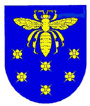 VARĖNOS ŠVIETIMO CENTRASKodas 195328546, J. Basanavičiaus g. 9, 65183 Varėna, tel. (8~310) 3 15 34, faks. (8~310) 3 13 30el. p. svietimo.centras@varena.ltUgdymo įstaigų vadovamsKOMPETENCIJŲ TOBULINIMO IR ŠVIETIMO PAGALBOS TEIKIMO KOVO MĖNESĮ PLANAS2019 m. vasario 28 d. Nr. V-5-58VarėnaInformuojame, kad kovo mėnesį Varėnos švietimo centre vyks šie renginiai. Primename, kad į juos priimami tik iš anksto svetainėje www.varenossc.lt arba tel. (8 310) 31 534 užsiregistravę klausytojai.SEMINARAI13 d. 12 val.	Šalčininkų Jano Sniadeckio gimnazijos mokytojams „Pedagogo profesinis santykis su moksleiviu. Pedagoginė veikla streso sąlygomis“. Lektorė – Natalija Kaunickienė, Šiaulių Salduvės progimnazijos direktorė. Šalčininkų Jano Sniadeckio gimnazijoje. Seminaro kaina 15,60 Eur.19 d. 8-17 val. 	Varėnos  rajono ugdymo įstaigų Vaiko gerovės komisijų nariams 8 val. mokymai, skirti susipažinti, kaip išmokti naudotis ankstyvosios intervencijos ir prevencijos modelio praktiniu įrankiu „SMART tėvystė“. Lektorės: Varėnos švietimo centro psichologės Irena Nedzveckienė ir Edita Baukienė. Varėnos švietimo centre. Seminaro kaina 6 eurai. Nukeliama į balandžio mėnesį.21 d. 9-16.30 val. Vaiko gerovės komisijų nariams bei tarpinstitucinio bendradarbiavimo koordinatoriams „Savižudybių prevencinės programos įgyvendinimas mokykloje“ III užsiėmimas. Lektorė –  Rasa Kuodytė-Kazielienė. Varėnos švietimo centre. Organizatoriai Specialiosios pedagogikos ir psichologijos centras.22 d. 13 val. 	Pradinių klasių mokytojams „Kokių naujovių į mokyklą atneša integruotas ugdymas?“. Lektoriai: dr. Saulius Žukas ir Rita Mikelionytė, vadovėlio „Vaivorykštė“ bendraautoriai. Varėnos švietimo centre. Seminaro kaina 6,00 Eur.27, 28 d. 9.30 val.	Neformalaus suaugusiųjų švietimo paslaugų tiekėjams (kultūros centro, bibliotekų, muziejų, nevyriausybinių organizacijų, ugdymo įstaigų, verslo atstovams) ne vyresniems kaip 54 metų amžiaus projekto „Suaugusiųjų švietimo sistemos plėtros suteikiant besimokantiems asmenims bendrąsias ir pagrindines kompetencijas“ 16 akad. val. seminaras „Suaugusiųjų švietimo projektų rengimas ir įgyvendinimas“. Lektorius – Vytautas Stankevičius, projektų valdymo centro direktorius. Varėnos švietimo centre. Seminaras nemokamas. 28 d. 12 val.	Šalčininkų Jano Sniadeckio gimnazijos mokytojams „Motyvuojantis bendravimas ir bendradarbiavimas šiuolaikinėje organizacijoje. Kartų teorijos idėjų pritaikymas efektyviai komunikacijai mokykloje kurti“. Lektorė – Lidija Laurinčiukienė, lektorė, švietimo ir verslo konsultantė, praktikė, žurnalistė. Šalčininkų Jano Sniadeckio gimnazijoje. Seminaro kaina 15,60 Eur.OLIMPIADOS IR KONKURSAI19 d. 	Šalčininkų rajono 5-6 klasių mokinių informacinių technologijų konkursas. Atsakinga – Renata Babravičienė, Šalčininkų Lietuvos tūkstantmečio gimnazijos informacinių technologijų mokytoja ekspertė.KURSAIPirmadieniais ir trečiadieniais17-19 val.	Bendruomenei 50 val. anglų kalbos kursai „Komunikacija anglų kalba pradedantiesiems 1-7 moduliai“. Lektorė – Irutė Struckienė, anglų kalbos mokytoja. Varėnos švietimo centre.Pirmadieniais ir ketvirtadieniais 17.15-19.15 val.	Bendruomenei 50 val. anglų kalbos kursai „Komunikacija anglų kalba A1.3. lygis“. Lektorė – Ramunė Kašėtienė, Varėnos „Ąžuolo“ gimnazijos anglų kalbos vyresnioji mokytoja. Varėnos švietimo centre.Pirmadieniais ir trečiadieniais 17-19 val.	Projekto „Viešųjų paslaugų ir informacijos teikimas verslui pagal gyvenimo būdą skatinti“ mokymai nedirbantiems ir Užimtumo tarnyboje neregistruotiems Varėnos miesto bendruomenės nariams nemokami 52 val. vokiečių kalbos kursai pradedantiesiems. Lektorė – Tatjana Saulevičienė, vokiečių kalbos specialistė. Verslo centro „Šilas“ patalpose, Vytauto g. 6, Varėna. Antradieniais ir ketvirtadieniais17-19 val. 	Projekto „Viešųjų paslaugų ir informacijos teikimas verslui pagal gyvenimo būdą skatinti“ mokymai nedirbantiems ir Užimtumo tarnyboje neregistruotiems Varėnos miesto bendruomenės nariams nemokami 52 val. anglų kalbos kursai pradedantiesiems. Lektorė – Irutė Struckienė, anglų kalbos mokytoja. Verslo centro „Šilas“ patalpose, Vytauto g. 6, Varėna. PARODOSKovo mėn. 	Ikimokyklinio ir priešmokyklinio amžiaus vaikų, jų tėvų bei pedagogų fotografijų paroda „Paberkim trupinėlių...“. Parodos organizatorės: Varėnos „Pasakos“ vaikų lopšelio-darželio auklėtojos Lina Grimutienė ir Gražina Žalienė. Varėnos švietimo centre.KITI RENGINIAI12 d. 14 val.	Šauliams, gimnazijų atstovams, krašto apsaugos savanoriams Lietuvos narystės NATO 15-ųjų metinių minėjimas. METODINĖS DIENOS28 d. 14 val.	Varėnos rajono specialiesiems pedagogams ir logopedams metodinė diena Varėnos vaikų lopšelyje-darželyje „Žilvitis“. Darželio logopedžių Ingos Sereičikienės ir Aušros Sukackienės filmuotų užsiėmimų stebėjimas ir analizė. Nukeliama į balandžio mėnesį.MOKINIŲ (VAIKŲ) SPECIALIŲJŲ UGDYMOSI POREIKIŲ ĮVERTINIMAS.TĖVŲ IR PEDAGOGŲ KONSULTAVIMAS5, 12 d. 8-17 val. 	Šalčininkų Lietuvos tūkstantmečio gimnazijos mokinių įvertinimas, auklėtojų, mokytojų ir tėvų konsultavimas, vaiko gerovės komisijos dokumentų peržiūra. 19, 21, 26, 28 d. 8-17 val. 	Varėnos „Ryto“ progimnazijos mokinių įvertinimas, auklėtojų, mokytojų ir tėvų konsultavimas, vaiko gerovės komisijos dokumentų peržiūra. PSICHOLOGINĖ, LOGOPEDINĖ, SPECIALIOJI PEDAGOGINĖ PAGALBATURIZMO IR VERSLO INFORMACIJOS SKYRIAUS VEIKLA8-17 val. Konsultavimas turizmo klausimais.8-17 val. Akcijos „Surink Lietuvą“ magnetukų platinimas.ATVIRO JAUNIMO CENTRO VEIKLOS5, 12, 19, 26 d. 15-19 val. Stalo žaidimų turnyrai.Bus renkami taškai, mėnesio pabaigoje paskelbsime nugalėtoją.6, 13, 20, 27 d. 17 val.  „Pajudėk“.Užsiėmimai vyks gimnastikos salėje.7, 14, 21, 28 d. 16 val.  „Smaližių vakarai“.Gaminsime jaunuolių sugalvotus patiekalus, dalinsimės patirtimi ir receptais.1, 8, 15, 22, 29 d. 17 val. „Šokiai“.Jaunuoliai rinksis sau patinkančią muziką, šoks.2, 9, 16, 23, 30 d. 14 val. Šeštadieninės kino popietės.Jaunuolių pasiūlytų filmų peržiūra.PROJEKTO „MOKOMĖS MOKYTI(S) MATEMATIKOS“ VEIKLOSPirmadieniais ir penktadieniais	Pagalba mokiniams Varėnos rajono Žilinų ir Senosios Varėnos A. Ryliškio pagrindinėse mokyklose.27 d. 	Projekte dalyvaujančių mokyklų atstovams sambūris „Draugė“.PROJEKTO „TOBULĖK, IŠLIK, DALINKIS IR VEIK“ VEIKLOSAntradieniais irketvirtadieniais 17-19 val.		Asmenims, turintiems 55 ir daugiau metų, bet nesantiems pensinio amžiaus „Bendravimo vokiečių kalba mokymai“. Lektorė – Tatjana Saulevičienė, vokiečių kalbos specialistė. Varėnos švietimo centre.4, 18, 25 d. 16 val.	Asmenims, turintiems 55 ir daugiau metų, bet nesantiems pensinio amžiaus Socialinių gebėjimų ugdymo mokymai (Fizinės ir psichinės sveikatos stiprinimas). Lektorė – Simona Barysienė, Varėnos „Ryto“ progimnazijos psichologė. Varėnos švietimo centre.18, 25 d. 15 val.	Asmenims, turintiems 55 ir daugiau metų, bet nesantiems pensinio amžiaus	Kultūrinio sąmoningumo ir raiškos ugdymo mokymai. Lektorė – Laima Saviščevienė, sertifikuota amatų meistrė. Varėnos švietimo centre.Nuo 6 d.Antradieniais ir trečiadieniais 16-18 val.	Asmenims, turintiems 55 ir daugiau metų, bet nesantiems pensinio amžiaus	Skaitmeninio raštingumo mokymai. Lektorė – Vilija Jurgelevičienė, Varėnos „Ąžuolo“ gimnazijos informacinių technologijų mokytoja. Varėnos švietimo centre.Kovo mėn.	Savanorystė Merkinės globos namuose, Varėnos švietimo centre, Varėnos socialinių paslaugų centre ir Varėnos vaikų dienos centre. Dėl dalyvavimo skambinti ir teirautis tel. (8 310) 31 534.Kovo mėn.	Individualios psichologo konsultacijos Druskininkuose, Alytuje, Lazdijuose ir Varėnoje. Dėl dalyvavimo skambinti ir teirautis tel. (8 310) 31 534.VARĖNOS TREČIOJO AMŽIAUS UNIVERSITETO VEIKLA 8 d. 13 val.	Moters dienos šventė.Pirmadieniais irtrečiadieniais 12 val. Mankšta.Trečiadieniais 10 val. Rankdarbiai.Trečiadieniais 15 val. Keramika.Ketvirtadieniais 13 val. Dainavimas.Direktorė					    Janina ŠimelionienėI. Stadalnykienė8 (310) 31 534DataOlimpiada ar kitas renginysVietaAtsakinga asmuoKovo 4 d.9 val.25-oji Lietuvos mokinių dailės olimpiada (8-12 kl.)Varėnos J. Čiurlionytės menų mokykla (Varėnos „Ryto“ progimnazijoje)Vilija LatvienėKovo 5 d.9 val.Respublikinis anglų kalbos konkursas (9-10 kl.)Dalyvių registracija iki vasario 28 d. el. paštu vildora@gmail.comVarėnos „Ąžuolo“ gimnazijojeVilija LatvienėKovo 12 d.31-oji Lietuvos mokinių geografijos olimpiada (9-12 kl.)Varėnos „Ąžuolo“ gimnazijojeElzė VilčinskienėKovo 21 d.Tarptautinis matematikos konkursas KENGŪRA LietuvojeVarėnos rajono ugdymo įstaigoseElzė VilčinskienėBalandžio 2 d.Lietuvos pradinukų matematikos olimpiada 3-4 klasių mokiniamsVarėnos „Ryto“ progimnazijojeVilija LatvienėPirmadienisAntradienisTrečiadienisKetvirtadienisPenktadienisIrena NedzveckienėPsichologinis konsultavimas14.00-17.00 val.NVŠ programos „Savęs pažinimas“ užsiėmimai vaikams15.00-16.30 val.Psichologinis konsultavimas14.00-17.00 val.Psichologinis konsultavimas10.00-11.00 val.15.00-17.00 val.Psichologinis konsultavimas14.00-17.00 val.Psichologinis konsultavimas14.00-15.00 val.Edita BaukienėNVŠ programos „Savęs pažinimas“ užsiėmimai vaikams15.00-16.30 val.Psichologinis konsultavimas14.00-17.00 val.-Psichologinis konsultavimas14.00-17.00 val.-Laimutė LukošiūnienėNVŠ programos „Savęs pažinimas“ užsiėmimai vaikams15.00-16.30 val.Logopedinės pratybos, konsultacijos14.00-17.00 val.-Logopedinės pratybos, konsultacijos14.00-17.00 val.Logopedinės pratybos, konsultacijos14.00-17.00 val.Gražina MaziukienėSpecialioji pedagoginė pagalba, konsultacijos13.00-13.30 val.NVŠ programos „Savęs pažinimas“ užsiėmimai vaikams15.00-16.30 val.Specialioji pedagoginė pagalba, konsultacijos14.00-17.00 val.Specialioji pedagoginė pagalba, konsultacijos14.00-17.00 val.Specialioji pedagoginė pagalba, konsultacijos14.00-17.00 val.-Inga SereičikienėSpecialioji pedagoginė pagalba, konsultacijos13.00-13.30 val.NVŠ programos „Savęs pažinimas“ užsiėmimai vaikams15.00-16.30 val.Specialioji pedagoginė pagalba, konsultacijos14.00-17.00 val.Specialioji pedagoginė pagalba, konsultacijos „Žilvičio“ lopšelyje darželyje12.30-13.00 val.;PPPS14.00-17.00 val.Specialioji pedagoginė pagalba, konsultacijos14.00-17.00 val.Specialioji pedagoginė pagalba, konsultacijos „Žilvičio“ lopšelyje darželyje12.30-13.00 val.